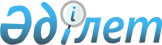 Қазақстан Республикасы Үкіметінің кейбір шешімдерінің күші жойылды деп тану туралыҚазақстан Республикасы Үкіметінің 2015 жылғы 23 шілдедегі № 574 қаулысы

      Қазақстан Республикасының Үкіметі ҚАУЛЫ ЕТЕДІ:



      1. Осы қаулыға қосымшаға сәйкес Қазақстан Республикасы Үкіметінің кейбір шешімдерінің күші жойылды деп танылсын.



      2. Осы қаулы қол қойылған күнінен бастап қолданысқа енгізіледі.      Қазақстан Республикасының

      Премьер-Министрі                                     К.Мәсімов

Қазақстан Республикасы  

Үкіметінің        

2015 жылғы 23 шілдедегі 

№ 574 қаулысына     

қосымша          

Қазақстан Республикасы Үкіметінің күші жойылған кейбір шешімдерінің тізбесі

      1. «Жасалған концессия шарттарының және берiлген мемлекеттiк кепiлдiктер мен мемлекет кепiлгерлiктерiнiң тiзiлiмiн жүргiзу ережесiн бекiту туралы» Қазақстан Республикасы Үкіметінің 2006 жылғы 23 желтоқсандағы № 1254 қаулысы (Қазақстан Республикасының ПҮАЖ-ы, 2006 ж., № 49, 519-құжат).



      2. «Кәсiптік ұйымдарды, сертификаттау жөнiндегi ұйымдарды аккредиттеу қағидаларын бекiту туралы» Қазақстан Республикасы Үкіметінің 2011 жылғы 31 қазандағы № 1248 қаулысы (Қазақстан Республикасының ПҮАЖ-ы, 2011 ж., № 59, 847-құжат).



      3. «Қазақстан Республикасы Үкіметінің кейбір шешімдеріне өзгерістер енгізу туралы» Қазақстан Республикасы Үкіметінің 2013 жылғы 5 маусымдағы № 574 қаулысымен бекітілген Қазақстан Республикасы Үкіметінің кейбір шешімдеріне енгізілетін өзгерістердің 10-тармағы (Қазақстан Республикасының ПҮАЖ-ы, 2013 ж., № 36, 535-құжат).



      4. «Қазақстан Республикасы Үкiметiнiң кейбiр шешiмдерiне өзгерiстер енгiзу туралы» Қазақстан Республикасы Үкіметінің 2013 жылғы 23 шілдедегі № 735 қаулысымен бекітілген Қазақстан Республикасы Үкіметінің кейбір шешімдеріне енгізілетін өзгерістердің 40-тармағы (Қазақстан Республикасының ПҮАЖ-ы, 2013 ж., № 42, 623-құжат).



      5. «Кәсiптік ұйымдарды, сертификаттау жөнiндегi ұйымдарды аккредиттеу қағидаларын бекiту туралы» Қазақстан Республикасы Yкiметiнiң 2011 жылғы 31 қазандағы № 1248 қаулысына өзгерiс енгiзу туралы» Қазақстан Республикасы Үкіметінің 2014 жылғы 5 тамыздағы № 875 қаулысы (Қазақстан Республикасының ПҮАЖ-ы, 2014 ж., № 49-50, 505-құжат). 
					© 2012. Қазақстан Республикасы Әділет министрлігінің «Қазақстан Республикасының Заңнама және құқықтық ақпарат институты» ШЖҚ РМК
				